Описание проекта«Матрёшка-затейница»Тип проекта: информационно-творческий.Вид проекта: групповой.Продолжительность: краткосрочныйВозраст: 3-4 годаКоличество участников: 18 детей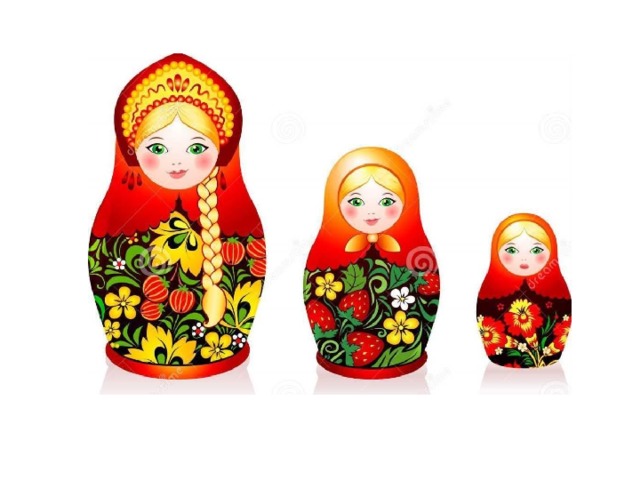 Томилова Юлия ГермановнаМузыкальный руководитель ГБОУ Школы 1558, К6Целенаправленное ознакомление детей с русской игрушкой Матрешкой – это одна из частей приобщения детей к истокам русской народной культуры. Матрешка – самая известная русская игрушка. Но мало кто знает, откуда появилась матрешка. Появление матрешек удивляет – что же таится внутри, какая она, самая маленькая куколка! Когда главный секрет открыт, начинается игра, какая фигурка меньше – больше, выше – ниже.  Проект направлен на решение вопросов патриотического воспитания детей в соответствии с базовой образовательной программой. Народная игрушка будит мысль и фантазию ребенка. Деревянная точеная фигурка девушки Матрены в сарафане и с платочком на голове невольно привлекает внимание яркой раскраской и вызывает улыбку. Учитывая особенности матрешки надо целенаправленно использовать ее в детском саду.Постановка проблемы: определить эффективные методы формирования представлений детей дошкольного возраста о декоративно – прикладном творчестве русского народа, путем художественно – эстетического развития.Актуальность проекта: у современных детей не сформированы представления о народных игрушках и способах их создания. «"Мы уверены в том, что народная игрушка является, при тщательном ее изучении, неисчерпаемым источником мудрой и творческой педагогики". (Е. Флерина.)Цель: воспитание интереса к истории России, народному творчеству на примере русской национальной игрушки.Задачи:Образовательные: * Сформировать у ребенка представление о русской народной игрушке МАТРЁШКЕ. * Формировать позитивное, уважительное отношение к родному краю, к труду, его истории. Развивающие:* Развивать творческие способности детей в музыкальной деятельности, знакомить с народными промыслами. Воспитывающие:* Воспитывать любовь и уважение к народному искусству. * Создавать радостную атмосферу на занятии. Ожидаемый результат:Знание истории происхождения Матрёшки;Знание особенностей русской народной игрушки (материал, форма, цвета, узоры) Этапы реализации проекта:I этап – подготовительныйОпределение темы проектаФормулировка цели и определение задачПодбор материалов по теме проектаИзучение методической литературы, сбор информации.Составление плана основного этапа проектаII этап – основнойАктивизировать деятельность участников проекта по реализации темы.Познакомить детей с историей матрешки.Провести музыкальный досуг «Матрешка- Затейница»Основное содержание проектаПлан мероприятий по реализации проектаОрганизация совместной деятельности с детьми.Познавательное развитие• «Веселые матрёшки»Цель: познакомить детей с историей матрёшки, её внешним обликом, особенностями росписи• Заучивание частушек – потешек• Загадки о матрёшкахХудожественно - эстетическое развитие.• Слушание и пение детьми песни «Мы весёлые матрёшки… »• Разучивание танца «Мы - весёлые матрёшки, Ладушки, ладушки… »Речевое развитие.• «Матрёшкины потешки»• Стихи и частушки о матрёшках, загадки• Стихи к праздникуСоциально - коммуникативное развитие• Русские народные игры: «Колечко», «Лапти», «Карусель»• Театрализованные игры:, Инсценировка «Матрёшки» на песню «Русская матрёшка».III – этап заключительныйИтоговое мероприятия: праздник «Матрешка-Затейница»Результат:Дети узнали:историю происхождения Матрёшки;особенности русской народной игрушки .№Наименование мероприятияМесто проведенияСрок проведенияОтветственный                                                   Подготовительный                                                                   этап                                                   Подготовительный                                                                   этап                                                   Подготовительный                                                                   этап                                                   Подготовительный                                                                   этап                                                   Подготовительный                                                                   этап1.Изучение литературы, разработка плана мероприятий, подбор методического, дидактического и наглядного материал для реализации  проекта методической разработки сценария развлечения «Матрешка-Затейница», подбор художественной литературы (стихи, загадки)ГБОУ Школа 1558, К6Февраль, 1- я неделяМуз. руководитель                                                           Основной этап                                                           Основной этап                                                           Основной этап                                                           Основной этап                                                           Основной этап2.Показ презентации «Знакомство с русской матрешкой»ГБОУ Школа 1558,К6Февраль, 2-я неделяМуз. руководитель3.Беседа с детьми: «Вот какая Матрешка русская»ГБОУ Школа 1558,К6Февраль, 3- я неделяМуз. руководитель4.Чтение стихов, потешек, загадывание  загадок  о  матрёшкеГБОУ Школа 1558,К6-----воспитателиИгра на русских народных музыкальных инструментахГБОУ Школа 1558,К6Март, 1-я неделяМуз. руководитель                                                 Заключительный этап                                                 Заключительный этап                                                 Заключительный этап                                                 Заключительный этап                                                 Заключительный этап5.Проведение интегрированного развлечения «Матрешка -Затейница» ГБОУ Школа 1558, К6Март, 3-я неделяМуз. руководитель, воспитатели